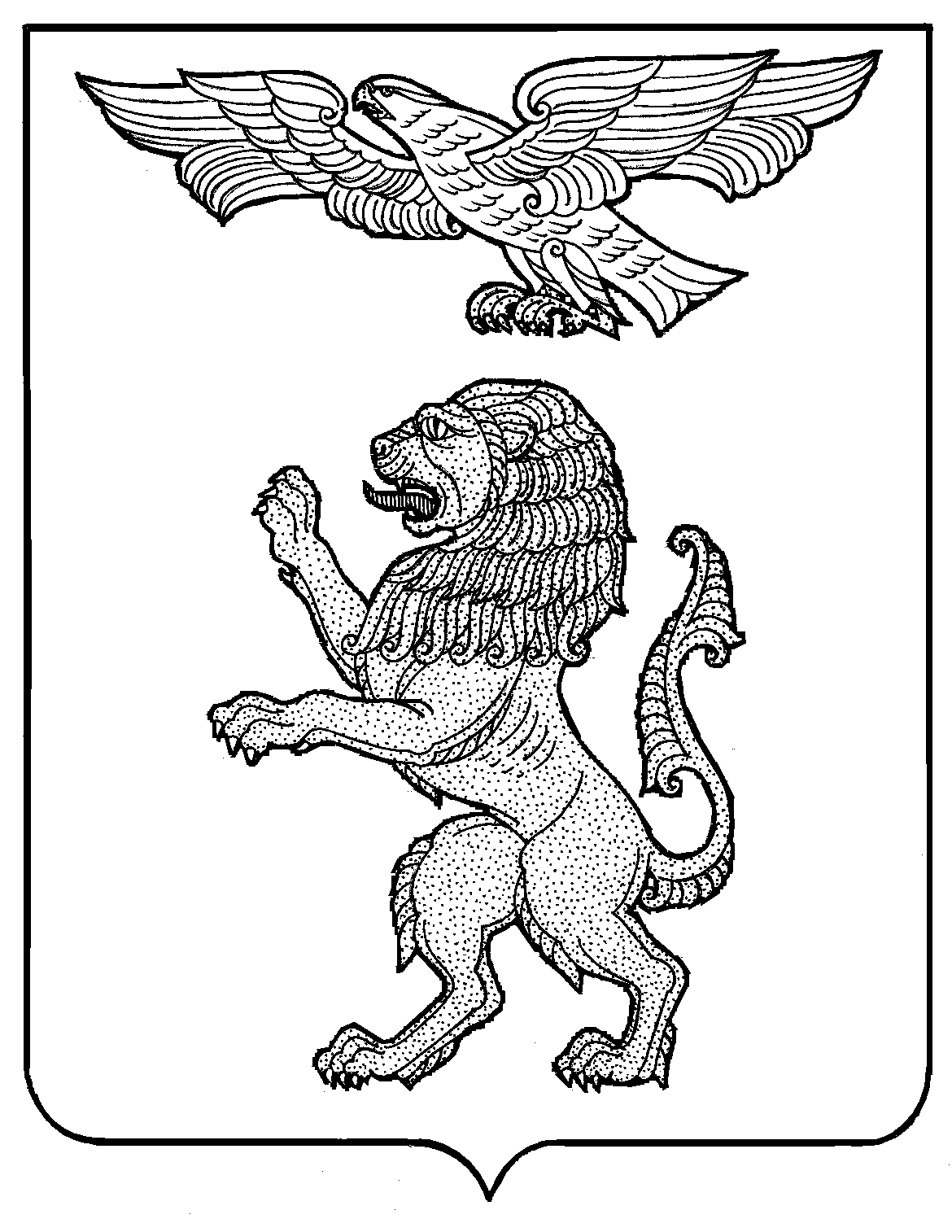 АДМИНИСТРАЦИЯ ГОРОДА БЕЛГОРОДАУПРАВЛЕНИЕ ОБРАЗОВАНИЯМУНИЦИПАЛЬНОЕ БЮДЖЕТНОЕ ОБЩЕОБРАЗОВАТЕЛЬНОЕ УЧРЕЖДЕНИЕ «СРЕДНЯЯ ОБЩЕОБРАЗОВАТЕЛЬНАЯ ШКОЛА № 21» Г. БЕЛГОРОДА308015, г. Белгород, ул. Чапаева, 14, тел. (4722) 23-28-54Е-mail:school21@beluo31.ru, https://shkola21belgorod-r31.gosweb.gosuslugi.ru/Планпроведения осенних каникул 2023 – 2024учебного года  МБОУ СОШ № 21 Директор МБОУ СОШ №21                                                                М. А. Галкина  27.10.2023г. № 606на №_______ от ____________КлассВремяВремяНазвание мероприятияМесто проведенияОтветственный28 октября – 6 ноября28 октября – 6 ноября28 октября – 6 ноября28 октября – 6 ноября28 октября – 6 ноября28 октября – 6 ноябряГородской  социальный фотопроект «ЗаРемнём»Городской  социальный фотопроект «ЗаРемнём»Городской  социальный фотопроект «ЗаРемнём»Городской  социальный фотопроект «ЗаРемнём»Городской  социальный фотопроект «ЗаРемнём»Кучеренко Н. Г.28 октября28 октября28 октября28 октября28 октября28 октября5 «Г», 11 «Б»12.00-14.0012.00-14.00Просмотр фильма«По-щучьему  велению»Кинотеатр «Победа»Петракова О. В.Романова С. Г.8 «А»10.50-11.5010.50-11.50Объединение дополнительного образования «Стрелковое дело»Спортивный залЧоповдя И. В.2 кл.14.00-15.0014.00-15.00Спортивно- игровые задания, эстафеты «Сильные, смелые, ловкие, умелые»Спортивный залЧоповдя И. В.8 «В»16.00-17.0016.00-17.00Объединение дополнительного образования «Основы военной службы»Спортивный залЧоповдя И. В.9 «Б»17.00-18.0017.00-18.00Объединение дополнительного образования «Основы военной службы»Спортивный залЧоповдя И. В.11 «А», 11 «Б»18.00-19.0018.00-19.00Объединение дополнительного образования «Основы военной службы»Спортивный залЧоповдя И. В.9 кл.19.00-20.0019.00-20.00Волейбол «Осенние старты»Спортивный залЧоповдя И. В.МБУДО «Юность»8.00-15.20,18.20-20.008.00-15.20,18.20-20.00Объединение дополнительного образования «Карамельки»Актовый зал школыБабченко Т. С.9 «Б»15.30-16.1515.30-16.15Объединение дополнительного образования «Бальные танцы»Актовый зал школыБабченко Т. С.11 «А»16.25-17.2016.25-17.20Объединение дополнительного образования «Бальные танцы»Актовый зал школыБабченко Т. С.11 «Б»17.30-18.1517.30-18.15Объединение дополнительного образования «Бальные танцы»Актовый зал школыБабченко Т. С.9.00-10.409.00-10.40Объединение дополнительного образования «Студия эстрадного вокала «Акварель»Каб.105Ошнурова Л. И.18.00-21.0018.00-21.00Рейды по микрорайону и в семьи учащихсямикрорайон школыДолжикова О. Н.Кучеренко Н. Г.29 октября29 октября29 октября29 октября29 октября29 октября3 «А»3 «Б»14.00-15.0014.00-15.00Подвижные игры «Золотая осень»Спортивный залГорягина И. Н.3 «В»,3 «Г»,3 «Д»16.00-18.3016.00-18.30Подвижные игры «Золотая осень»Спортивный залГорягина И. Н.4 «А»,4 «Б»15.00-16.3015.00-16.30Подвижные игры «Золотая осень»Спортивный залГорягина И. Н.9 «В»,9 «Д»16.30-18.0016.30-18.00Волейбол «Осенние старты»Спортивный залГорягина И. Н.11 «А»18.30-20.0018.30-20.00Волейбол «Золотая осень»Спортивный залГорягина И. Н.МБУДО СШ№408.00-19.3008.00-19.30Секция кикбоксингаГимнастический зал (2 этаж)Потеряхин А. А.13.00-14.4013.00-14.40Объединение дополнительного образования «Студия эстрадного вокала «Акварель»Каб.105Ошнурова Л. И.18.00-21.0018.00-21.00Рейды по микрорайону и в семьи учащихсямикрорайон школыКанищева О. В.Елистратова К. С.30 октября30 октября30 октября30 октября30 октября30 октября5 «В»12.0012.00Обзорная экскурсияМузей народной культурыКутоманова Л. А.7 «Е»11.0011.00Развлекательная программа «В гостях у геометрии»Каб.114Шумова Н. А.6 «В»,6 «Г»16.3016.30Игровое лото «Путешествие к истокам»Каб.211Кроловецкая Н. И., Жук С. В.15.45-16.3015.45-16.30Объединение дополнительного образования «Эколята»Каб. 107Шершнёва Е. И.6 «Б»12.00-13.0012.00-13.00Объединение дополнительного образования «Основы военной службы»Спортивный залТерентьев М. В.9 «А»13.00-14.0013.00-14.00Объединение дополнительного образования «Стрелковое дело»Спортивный залТерентьев М. В.9 «Б»14.00-15.0014.00-15.00Объединение дополнительного образования «Стрелковое дело»Спортивный залТерентьев М. В.1 кл.15.00-16.0015.00-16.00Спортивно - игровые задания, эстафеты «Сильные, смелые, ловкие, умелые»Спортивный залТерентьев М. В.4 «В»,4 «Г»,4 «Д»16.00-17.3016.00-17.30Подвижные игры «Осенний марафон»Спортивный залТерентьев М. В.8 кл.17.30-19.0017.30-19.00Волейбол «Осенний марафон»Спортивный залТерентьев М. В.9 «Г»19.00-20.0019.00-20.00Волейбол  «Осенний марафон»Спортивный залТерентьев М. В.МБУДО «Юность»13.40-20.0013.40-20.00Объединение дополнительного образования «Карамельки»Актовый зал школыБабченко Т. С.17.50-19.3017.50-19.30Объединение дополнительного образования «Студия эстрадного вокала «Акварель»Каб.105Ошнурова Л. И.15.45-16.2015.45-16.20Объединение дополнительного образования «Увлекательное конструирование»Кабинет ресурсного классаМогилатова С. С.МБУДО СШ№412.00-20.0012.00-20.00Секция кикбоксингаГимнастический зал (2 этаж)Потеряхин А. А.18.00-21.0018.00-21.00Рейды по микрорайону и в семьи учащихсямикрорайон школыЖук С. В.Козлова Н. Н.Кучеренко Н. Г.31 октября31 октября31 октября31 октября31 октября31 октября6 «В»11.0011.00Городской интеллектуальный квиз «Игры разума»Центр «Я_дома»Кучеренко Н. Г.4 «В», 4 Д», 8 «А», 8 «В» 11.0011.00Мастер-класс по самбо в рамках Федерального партийного проекта «Zа самбо»Зал дзюдоСОШ№21МБУДО СШ №2Горягина И. Н.1-78.30-18.008.30-18.00Работа школьного лагеряСОШ 21Шершнёва Е. И.Сыренко Е. Н.9 «В»,  10 «А», 11 «А»25.02. 8.00- 26.03 18.0025.02. 8.00- 26.03 18.00Экскурсионная поездка по маршруту г. Белгород –г. Губкин – г. Белгородг. Белгород –г. Губкин –г. БелгородКозлова Н. Н., Доронина Е. А., Виноходова Н. В.4 «Б»12.00-13.0012.00-13.00Постоянно действующая экспозиция Музея связиМузей связиДолжикова О. Н.8 «А»14.00-15.0014.00-15.00Постоянно действующая экспозиция Музея связиМузей связиСмирнова Ю. А.7 «Г»11.0011.00Музей  минераловНИУ БелГУБородина Н. В.9 «Б»14.0014.00Мастер-класс «Изготовление авторской ароматической свечи»Выставочный зал «Родина»Бобылева Л. И.9 «Е»13.0013.00Мастер-класс «Свеча»Художественный музейНемыкина Н. Н.МБУДО «Юность»14.20-20.0014.20-20.00Объединение дополнительного образования «Карамельки»Актовый зал школыБабченко Т. С.5 «Б»,5 «Г»14.00-15.3014.00-15.30Подвижные игры«Осенний марафон»Спортивный залГомон Н. Н.5 «Д»15.30-17.0015.30-17.00Подвижные игры«Осенний марафон»Спортивный залГомон Н. Н.8 «А»,8 «Б»18.30-20.0018.30-20.00Футбол «Осенний марафон»Спортивный залГомон Н. Н.МБУДО СШ№412.00-20.0012.00-20.00Секция кикбоксингаГимнастический зал (2 этаж)Потеряхин А. А.13.45-15.2513.45-15.25Объединение дополнительного образования «Студия эстрадного вокала «Акварель»Каб.105Ошнурова Л. И.15.45-16.2015.45-16.20Объединение дополнительного образования «РАСпрекрасная лепка»Кабинет ресурсного классаМогилатова С. С.18.00-21.0018.00-21.00Рейды по микрорайону и в семьи учащихсямикрорайон школыБородина Н. В.Елистратова К. С.1  ноября1  ноября1  ноября1  ноября1  ноября1  ноября9 «А»13.0013.00Городская викторина по географии «Вокруг света»БелГУКанищева О. В.1-78.30-18.008.30-18.00Работа школьного лагеряСОШ   21Шершнёва Е. И.Сыренко Е. Н.610.00-11.0010.00-11.00Городской конкурс«Мир Белогорья»БДДТШкрабовская Е. С.Лебедева Л. Н.2 «В»,2 «Г»14.00-15.0014.00-15.00Музейный урок «Добро пожаловать в музей!»Историко-краеведческий музейСыренко Е. Н., Чернухина Н. В.7 «А»,6 «Д»,8 «Д»12.0012.00Просмотр фильма«По-щучьему велению»Кинотеатр «Победа»Романенко Т. М.Барнева Т. И.Елистратова К. С.2 «А»13.3013.30Литературно-познавательная программа «Кто лает и поёт – с нами рядышком живёт»Библиотека-филиал №14Топоркова О. В.7 «Д»11.0011.00Выставка, посвящённая памяти художника С. С. КосенковаВыставочный зал «Родина»Наумова И. А.5 «Д»12.0012.00Выставка, посвящённая памяти художника С. С. КосенковаВыставочный зал «Родина»Орехова В. П.5 «А»12.0012.00Музей минераловНИУ БелГУТемерова Л. А.8 «В»11.0011.00Посещение зимнего садаНИУ БелГУЛебедева Л. Н.3 «Г»12.0012.00Библиотечный урокБиблиотека-филиал №14Коваль О. В.2 «Б»,3 «В»11.0011.00Посещение зимнего садаНИУ БелГУНепокрытова Т.Ю.,Саенко О. И.1 «Г»,2 «Д»11.0011.00Музей минераловНИУ БелГУТаранова С. Н.,Шершнёва Е. И.16.00-20.0016.00-20.00Объединение дополнительного образования «Театральная студия «Играем в жизнь»Каб.106Ошнуров Н. А.6 «Б»14.00-15.0014.00-15.00Объединение дополнительного образования «Бальные танцы»Актовый зал школыБабченко Т. С.5 «А»15.00-16.0015.00-16.00Объединение дополнительного образования «Бальные танцы»Актовый зал школыБабченко Т. С.7 «А»16.40-17.2516.40-17.25Объединение дополнительного образования «Бальные танцы»Актовый зал школыБабченко Т. С.9 «А»17.35-18.2017.35-18.20Объединение дополнительного образования «Бальные танцы»Актовый зал школыБабченко Т. С.МБУДО «Юность»18.45-20.0018.45-20.00Объединение дополнительного образования «Карамельки»Актовый зал школыБабченко Т. С.15.45-16.2015.45-16.20Объединение дополнительного образования «Увлекательное конструирование»Кабинет ресурсного классаМогилатова С. С.6 «В»,6 «Г»,6 «Д»14.00-15.3014.00-15.30Соревнования по лапте «Осенний переполох»Спортивный залГомон Н. Н.7 «А»,7 «Б»15.30 -17.0015.30 -17.00Подвижные игры «Осенний переполох»Спортивный залГомон Н. Н.7 «В»,7 «Г»17.00-18.3017.00-18.30Подвижные игры «Осенний переполох»Спортивный залГомон Н. Н.7 «Д»,7 «Е»18.30 – 19.3018.30 – 19.30Соревнования по футболу «Осень – пара золотая»Спортивный залГомон Н. Н.18.00-21.0018.00-21.00Рейды по микрорайону и в семьи учащихсямикрорайон школыРузанова Е. Н.Кучеренко Н. Г.2 ноября2 ноября2 ноября2 ноября2 ноября2 ноября12.008 «А»8 «А»Городское мероприятие ко Дню народного единстваБДДТЕлистратова К. С.1-78.30-18.008.30-18.00Работа школьного лагеряСОШ 21Шершнёва Е. И.Сыренко Е. Н.6 «А»11.0011.00Посещение комнатыБоевой славыПограничное управление ФСБ РоссииОлейник Н. Ю.6 «Б»12.0012.00Посещение комнатыБоевой славыПограничное управление ФСБ РоссииКрымова К. К.8 «Б»8 «Г»9 «Г»10.0010.00Турнир знатоков «Интересные места на карте России»Библиотека им. А. ЛихановаШипулин В. В.Канищева О. В.Терентьев М. В.9 «Д»12.0012.00Выставка «Родные мотивы»Художественный музейРузанова Е. Н.7 «В»11.0011.00Экскурсия по Художественному музею и посещение экспозиции «Отечественное искусство ХХ-ХХI вв.»Художественный музейКапшукова К. К.7 «Б»11.0011.00Викторина «По страницам истории родного края»Каб.207Афанасьева Т. Н.4 «Г»10.0010.00Библиотечный урок «Удивительный мир слов»Библиотека-филиал №14Нехаева Е. Ю.6 отряд(шк. лагерь)12.0012.00Библиотечный урок «Удивительный мир слов»Библиотека-филиал №14Бабаева И. Н.6 отряд(шк. лагерь)11.0011.00Развлекательное мероприятие «IT – каникулы»МБУДО ЦТОи ДТТБабаева И. Н.1 «В»14.0014.00Музейный урок «Добро пожаловать в музей»Краеведческий музейТрошина Т. С.1 «А»,1 «Б»11.0011.00Музей минераловНИУ БелГУВоронкова Ю. Б.Севастьянова Н. В.5 «А»12.00-13.0012.00-13.00Объединение дополнительного образования «Основы военной службы»Спортивный залШипулин В. В.6 «А»13.00-14.0013.00-14.00Объединение дополнительного образования «Основы военной службы»Спортивный залШипулин В. В.7 «А»14.00-15.0014.00-15.00Объединение дополнительного образования «Основы военной службы»Спортивный залШипулин В. В.7 «Б»15.00-16.0015.00-16.00Объединение дополнительного образования «Основы военной службы»Спортивный залШипулин В. В.8 «А»16.00-17.0016.00-17.00Объединение дополнительного образования «Основы военной службы»Спортивный залШипулин В. В.8 «Б»18.00-20.0018.00-20.00Объединение дополнительного образования «Дружина Юных пожарных»Спортивный залШипулин В. В.6 «А»14.00-15.0014.00-15.00Объединение дополнительного образования «Бальные танцы»Актовый зал школыБабченко Т. С.6 «Б»15.00-16.0015.00-16.00Объединение дополнительного образования «Бальные танцы»Актовый зал школыБабченко Т. С.МБУДО «Юность»16.20-20.0016.20-20.00Объединение дополнительного образования «Карамельки»Актовый зал школыБабченко Т. С.13.45-15.25,17.50-19.3013.45-15.25,17.50-19.30Объединение дополнительного образования «Студия эстрадного вокала «Акварель»Каб.105Ошнурова Л. И.18.00-21.0018.00-21.00Рейды по микрорайону и в семьи учащихсямикрорайон школыКапшукова К. К.Немыкина Н. Н.Селюков Е. А.3 ноября3 ноября3 ноября3 ноября3 ноября3 ноября1-71-78.30-18.00Работа школьного лагеряСОШ 21Шершнёва Е. И.Сыренко Е. Н.9 «А»9 «А»14.30Городское торжественное собрание, посвящённое Дню народного единстваДК «Энергомаш»Булдина С. В.4 «В»4 «В»11.00Посещение комнатыБоевой славыПограничное управление ФСБ РоссииКопьёва Э. А.5 «Б»5 «Б»12.00Посещение комнатыБоевой славыПограничное управление ФСБ РоссииМельникова Т. П.2»Б»,2 «В»2»Б»,2 «В»14.00-15.00Спортивно-игровые задания, эстафеты «Сильные, смелые, ловкие, умелые»Спортивный залКовальчук Г. В.2 «А»,2 «Г»2 «А»,2 «Г»15.00-16.00Спортивно-игровые задания, эстафеты «Сильные, смелые, ловкие, умелые»Спортивный залКовальчук Г. В.5 «Б»,5 «Г»5 «Б»,5 «Г»16.00-17.00Лапта «Осенний калейдоскоп»Спортивный залКовальчук Г. В.5 «А»,5 «В»,5 «Д»5 «А»,5 «В»,5 «Д»17.00-18.30Лапта «Осенний калейдоскоп»Спортивный залКовальчук Г. В.9 «А»,9 «В»9 «А»,9 «В»18.30-20.00Волейбол «Осенние старты»Спортивный залКовальчук Г. В.7 «Б»7 «Б»16.40-17.25Объединение дополнительного образования «Бальные танцы»Актовый зал школыБабченко Т. С.МБУДО «Юность»МБУДО «Юность»14.20-16.0017.30-20.00Объединение дополнительного образования «Карамельки»Актовый зал школыБабченко Т. С.15.45-16.20Объединение дополнительного образования «РАСпрекрасная лепка»Кабинет ресурсного классаМогилатова С. С.18.00-21.00Рейды по микрорайону и в семьи учащихсямикрорайон школыДоронина Е. А.Селюков Е. А.4 ноября4 ноября4 ноября4 ноября4 ноября4 ноября11.00-11.4511.00-11.45Объединение дополнительного образования «Дружина юных пожарных»Спортивный залШипулин В. В.12.55-13.4012.55-13.40Объединение дополнительного образования «Основы военной службы»Спортивный залШипулин В. В.8 «А»,8 «В»13.00-14.0013.00-14.00Объединение дополнительного образования «Огневая подготовка»Спортивный залЧоповдя И. В.14.00-15.0014.00-15.00Спортивно-игровые задания, эстафеты «Сильные, смелые, ловкие, умелые»Спортивный залЧоповдя И. В.5 «Б»15.00-16.0015.00-16.00Объединение дополнительного образования«Основы военной службы»Спортивный залЧоповдя И. В.8 «В»16.00-17.0016.00-17.00Объединение дополнительного образования«Основы военной службы»Спортивный залЧоповдя И. В.9 «Б»17.00-18.0017.00-18.00Объединение дополнительного образования«Основы военной службы»Спортивный залЧоповдя И. В.11 «А», 11 «Б»18.00-19.0018.00-19.00Объединение дополнительного образования«Основы военной службы»Спортивный залЧоповдя И. В.8 кл.19.00-20.0019.00-20.00Волейбол  «Осенний марафон»Спортивный залЧоповдя И. В.МБУДО «Юность»8.00-15.20,18.20-20.008.00-15.20,18.20-20.00Объединение дополнительного образования «Карамельки»Актовый зал школыБабченко Т. С.9 «Б»15.30-16.1515.30-16.15Объединение дополнительного образования «Бальные танцы»Актовый зал школыБабченко Т. С.11 «А»16.25-17.2016.25-17.20Объединение дополнительного образования «Бальные танцы»Актовый зал школыБабченко Т. С.11 «Б»17.30-18.1517.30-18.15Объединение дополнительного образования «Бальные танцы»Актовый зал школыБабченко Т. С.18.00-21.0018.00-21.00Рейды по микрорайону и в семьи учащихсямикрорайон школыВиноходова Н. В.Селюков Е. А.5 ноября5 ноября5 ноября5 ноября5 ноября5 ноябряМБУДО ЦТОи ДТТ 12.00-15.0012.00-15.00Соревнования поавиамоделированию МБУДО ЦТОи ДТТСпортивный залМБУДО ЦТОи ДТТ Ковальчук Г. В.4 «Б», 4 «В»15.00-16.3015.00-16.30Подвижные игры «Золотая осень» Спортивный залМБУДО ЦТОи ДТТ Ковальчук Г. В.9 «А», 9 «Д»16.30-18.0016.30-18.00Волейбол «Осенние старты» Спортивный залМБУДО ЦТОи ДТТ Ковальчук Г. В.10.00-14.0010.00-14.00Объединение дополнительного образования «Театральная студия «Играем в жизнь»Каб.106Ошнуров Н. А.